30th Anniversary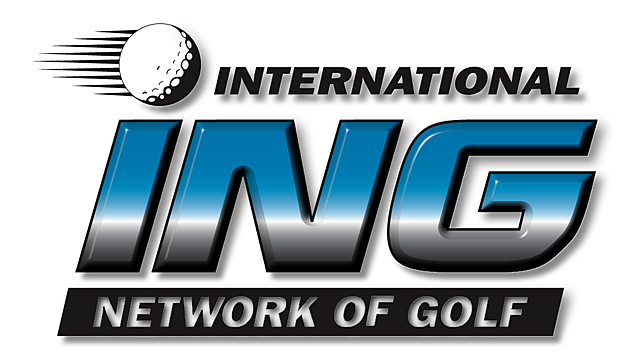 ING Spring ConferenceMay 31-June 3, 2020Valley Forge Casino ResortSuper Saver Deadline: September 9, 2019INDIVIDUALS Registration Form – Super Saver Pricing(Individuals with Exhibiting Companies should complete the Exhibitors form)PACKAGE CHOICESActive Media (Definition: You have a recognized and creditable outlet for producing stories from this conference) ____4-Day Conference Package- $200; $125 if paid by Sept. 9, 2019 – OR -  ____Day-By-Day Fee: $50 per dayAgency (Definition: You are employed by or contracted with a PR or Advertising Agency, or you sell media space/time)____4-Day Conference Package- $600; $450 if paid by Sept. 9, 2019 – OR -  ____Day-By-Day Fee: $150 per dayAssociation (Definition: You are employed by or contracted with a golf-related association)____4-Day Conference Package- $600; $450 if paid by Sept. 9, 2019 – OR -  ____Day-By-Day Fee: $150 per dayBusiness (Anyone in the industry who does not fit in categories above; i.e. club manufacturers, resort/travel, designers, etc.)____4-Day Conference Package- $995; $695 if paid by Sept. 9, 2019 – OR -  ____Day-By-Day Fee: $250 per daySpouse/Guest Fee - $195 (Includes participation in F&B and networking events) Guest name________________________________ Are you an ING member? - If not, please add $75 to cover your annual ING membership fee.CHOOSE YOUR GOLF_____Monday Scramble ($50);    _____Monday USGC National Qualifier ($50);    _____Wednesday Durland Cup Scramble ($50)                      Your USGA Stroke Index OR Average Score_________________REGISTRATION DETAILSName______________________________________________________________________Representing_____________________________________________________________________ Address_______________________________________________________________________________________________________________________________________________________ City___________________________________________________________State_________Zip_____________________ Phone__________________________________________________ Title___________________________________________________________Email_________________________________________________________________________________________Website_______________________________________________________________________________________________________________________________________________________ Twitter, Facebook, LinkedIn, etc:___________________________________________________________________________________________________________________________PAYMENT DETAILS (pay by credit card, PayPal (to ing@jamisongolf.com) or check - made out to ING Spring Conference)Credit Card Type______________________________Number_____________________________________________________________________Exp.___________Name on Card______________________________________________________Amount______________Signature________________________________________NOTE: Credit card billing address (if different from address you gave above)______________________________________________________________________________________________________________________________________________________________________________________________________________DEADLINE: Sept. 9, 2019. REFUNDS: Written notice prior to March 1, 100 percent; March 1 to April 15, 50 percent; After April 15, no refunds.HOTEL RESERVATIONS: We will have a special ING reduced rate of $89.99 ++ per room per night at the Valley Forge Casino Resort in King of Prussia, PA. Instructions for booking your room TBD.  ING • 556 Teton Street, Lake Mary, FL 32746 • PH: 407-474-0531; www.inggolf.com; mike@jamisongolf.com